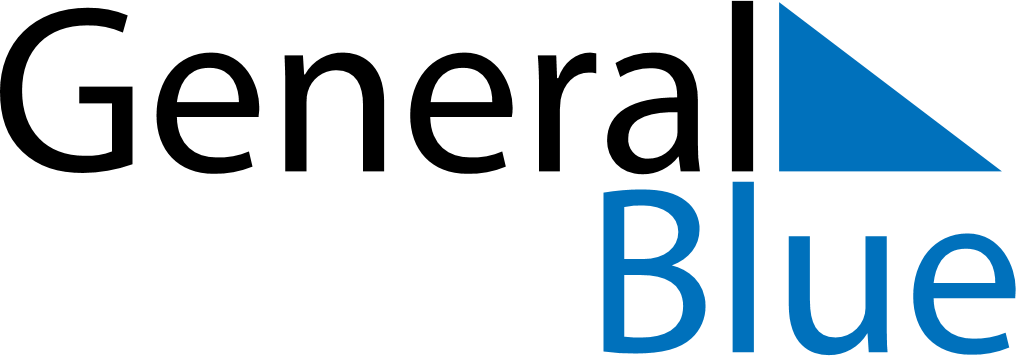 June 2029June 2029June 2029June 2029PhilippinesPhilippinesPhilippinesSundayMondayTuesdayWednesdayThursdayFridayFridaySaturday112345678891011121314151516Independence Day1718192021222223José Rizal’s birthday2425262728292930